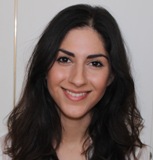 Ani LputianDate of Birth: 19/08/1992Address:  30 Woodville Road, Ealing, London, England W5 2SFOBJECTIVESMy current objective is to build on my teaching experience by securing an ESL teaching position in South Korea. My ultimate goal is to pursue a career as a full-time English teacher.EDUCATION1) St Augustine’s Priory-Alevels: A* - Psychology, A*- Russian, B - Politics, A – History (As)-GCSEs: A* - History, A* - Russian, A - English Language, B - Art, B - Biology, B - Maths, B - English Literature, B - Geography, B - Drama, C - Physics2) The University of Nottingham -Bachelor of Science Undergraduate Degree: Psychology 2.1
3) Currently completing a 150 hour TEFL course which combines both online learning and practical classes. TEACHING RELATED EXPERIENCESupport English Teacher, One World Preparatory School — October 1014 - PresentI am currently working at a local primary school, supporting one 8 year-old student with his English and Maths. He has recently moved to England from Russia.I plan and deliver his private lessons, and also support him in group classes by helping him with translation.Teacher, Russian Classes at St Augustine’s Priory —September 2010 - June 2010I spent one year running Russian Classes at my sixth form college for 11 year-old students.This class involved teaching students basic language and grammar, as well as learning about the Russian culture and history.Lessons were carried out once a week, and offered as an extracurricular for the students with the option to continue the subject at GCSE level. I planned and delivered all of the lessons and also conducted an end of year project with the class concentrated on everything we had studied over the year. Helpline advisor, Youth2Youth —January 2010 - May 2010I volunteered for an anonymous and confidential helpline, which aimed to help youths between the ages of 11-19 years deal with a variety of sensitive issues such as sexual insecurities and problems at home and school. While volunteering I spent my time working on the phones and answering emails – this experience improved my communication skills.This work helped me learn about the importance of empathy and patience.I was able to develop one-on-one relationships with regular callers and felt it was an incredibly rewarding experience.OTHER EXPERIENCEPersonal Assistant, to Natalie Volkova — June 2010 - July 2011Involved running errands around London, processing letters, contacting banks, doctors and other services, printing, filing, posting packages, arranging appointments, managing online accounts and webpages and translating from English to Russian.Property Development & Management, Helmslake limited — March 2009 - July 2009Involved contacting numerous property agencies and building relationships with them as well as assessing potential houses for development. I was also given the opportunity to participate in a number of meetings with solicitors and lawyers in preparation for a court hearing regarding one of the company properties.Sales Assistant, Selfridges All Saints concession — December 2010 - January 2012Involved till work, high levels of customer service, dealing with complaints, contacting other stores, organizing and arranging stock, working in stockroom, serving on shop floor, opening and closing the store.Sales Assistant, American Apparel — May 2010 - July 2010, June 2012 - September 2012Involved organizing and arranging stock, opening and closing the shop, working on new sales ideas, tidying and cleaning, visual merchandising for window displays and till work.Translator, for author William Aaltonen — June 2013Involved a Russian to English translation of a book recalling the story of Russian truckers in Afghanistan during the Second World War.RE Hospitality — June 2012 - October 2014Working at various events catering, stewarding and bar work. Included; working at the o2, Wembley, Chelsea, The Emirates Stadium and Hampton Court Palace.Internship - shadowing, Kirkland and Ellis LLP — August 20133 days interning at Kirkland and Ellis. I spent time both with the Human resources department and with the law firm. I carried out a number of tasks, including organising, shadowing, listening in on phone-calls with clients and revising graduate manuals for the firm.
Receptionist, Armenian Community Centre — June 2008I carried out 1 week of work experience at the Armenian Community Centre in Acton as a receptionist. Here, I mainly spent my time building and improving my I.T and organisation skills; putting together spreadsheets, typing up letters, booking appointments, organising files.ABOUT MEI believe my broad past experience has given me a number of transferable skills that can be very useful in a teaching position abroad. I have developed strong interpersonal skills by dealing with customers on a daily basis in retail and hospitality as well as good organisational and I.T skills from my office based work. I am fluent in both English and Russian and have a real passion for languages and teaching. I am hard-working, honest, dedicated, flexible and punctual. I am always eager to learn more, and enjoy a challenge. REFERENCESAvailable upon request. 